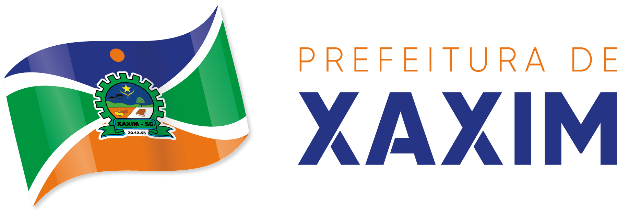 SECRETARIA MUNICIPAL DE EDUCAÇÃO E CULTURAXaxim, 01 de dezembro de 2023.Do local, data e horário O processo será realizado em duas etapas sendo:1ª etapaLocal: EBM Dom Bosco, Rua Luiz Lunardi – Centro/Xaxim/SC.Data: 09/12/2022Horário: 8 horas (uma hora de intervalo para almoço)   13 horas 2ª etapaLocal: EBM Dom Bosco, Rua Luiz Lunardi – Centro/Xaxim/SC.Data: 11/12/2022Horário: 18 horasOBS: caso tenhamos que fazer mudanças no local e datas, será comunicado.Respeitando a Resolução de escolhas internas, caso algum professor ficar sem aulas na Rede Municipal, será o primeiro a ser chamado para escolher vagas até completar sua carga mínima.O quadro de vagas será disponibilizado assim que forem feitas a conferência das vagas em toda a rede.Classificação dos inscritos para o processo de remoção, alteração de carga horária definitiva ou temporária, acesso por área e/ou disciplina e permuta, conforme edital nº. 70/2023.REMOÇÃOEducação InfantilSéries iniciaisDisciplinasArte CiênciasInglês Língua PortuguesaEducação FísicaHistória  Geografia  Coordenação PedagógicaAlteração de carga horáriaEducação InfantilSéries IniciaisHistória Geografia Matemática Ciência  Educação Física  ACESSOGILDOMAR MICHELONSecretário Municipal de Educação e CulturaProfissionalTempo de serviço na rede municipalTempo de serviço na rede municipalTempo de serviço na rede municipalDesempate/observaçõesProfissionalAnosMesesDiasDesempate/observaçõesSirlei Bertolin 31711Janete Tereza Dalla Vale Hilgert23216Loriene Carla Ramon Venazzi227       9Fabiana Gnoato 2176Rosane Maioli20921Alteração temporária (Roselaine Arisi)Sonia Madalosso 20824Ester Pereira da Silva Provensi20622Francisnara Tonello 1726Josiane Simone Zamprogna Brum1697Graciele Aparecida Felini Brunetto16724Betiane Benini Zilli15113Indianara Baggio 1410Deise Cristina Pietroski Rissi13720Mariza Terezinha Pereira1379Cleci Maria Costa1296Alteração temporária Guiomar Lunardi - vespertinoSimone Andrea Lorenzetti12821Daiane Cristina Maran Sartor 1201Alteração temporária – Adriana Giachini – vespertinoDebora Marcia Ribeiro Neto 1130Alteração temporária – Morgana Tiziani – vespertino Andreia Tonello10628Eliane Wolf de Lara1062Cintia Coldebella Souza10416Ana Paula Fagundes 1044Alteração temporária -  Morgana Tiziani - matutinoTássia Somensi10325Roseli Angelina Leite Giovanoni10122Jéssica Tiziani Bressan Pegoraro1015Luciana Roman Tonini1001Arlete Morais Lazzaretti 9113Daniela Dallarosa Dervanoski9921Eliane Maria Duz9513Jéssica Ceratto8924Clarice Marafon Dalla Roz8310Fabiane Fagundes Martins7826Daniela Veloso Martinazzo7822Luciana Correa Serpa 7419Begair de Fátima Coconcelli Dalla Rosa 7219Kássia Fernanda Callai694Samara Chagas de Bortoli Orlandi6811Aline Pereira 6721Cleci Miller  Alberti634Josiane Paula Giacomelli620Fernanda Trevisan619Larisa Carolini Gaspari Pegoraro 51127Claudia Simone Dalla Cort Girardi 594Alexandra Cristina Curtarelli5815Franciele Rossi da Rosa Vieira 5729Mariluci Terezinha Pereira de Araújo5728Alteração temporária Sirlei Bertolin - matutinoMarcia Cristina Forest5710Fazer alteração definitiva (professora aposentou)Suzana Ardenghy Maran 5526Clarice Araldi5318Adriana Ribeiro Alves Costa5313Alteração temporária Sirlei Bertolin - vespertinoAna Paula D. Segalin4112Karine Betiatto457Loreci Rockenbach31121Melania Rissi Turcatel3101Vanessa Cristina Curtarelli Benini396Elisabeth Berrido Scheurmann392Pós -Graduada14A  9M 22DLuciana Patrícia Hebel Bordignon 392Pós – Graduada13A  0M 16DBeatriz Pavan Gabriel392Alteração temporária Guiomar Lunardi – matutinoPós- Graduada17/12/1977Elisangela Vanessa Scariot392Pós – Graduada06/03/1997Marisa Althaus369Solanja Chisté3518Daiane Cardoso Pereira 354Geni Colle 3426Marizela Silvana Ramon 3225Daiane de Jesus 3117Juliane Aparecida Paludo2825Franseli Dalla Roz Amaro286Jéssica Freschi192Pós – Graduada7A 0M 1DFranciele Rosa Sonza192Pós – Graduada11/06/1984Ciliane Florinda Pereira192Pós – Graduada09/10/1991Caroline Silva de Souza192Pós – Graduada05/06/1996Isabella Giachini Chitolina192Pós – Graduada21/09/1996ProfissionalSem vaga definidaTempo de serviço na rede municipalTempo de serviço na rede municipalTempo de serviço na rede municipalDesempateProfissionalSem vaga definidaAnosMesesDiasDesempateLenita Maria Foppa Mariani17617ProfissionalTempo de serviço na rede municipalTempo de serviço na rede municipalTempo de serviço na rede municipalDesempateProfissionalAnosMesesDiasDesempateElisete Barela Baggio 191122Melisa Maróstica Lunardi16016Betiane Benini Zilli15113Cleuci Terezinha Amaro Cassaro15110Roberta Eliza Vanzella14318Mariza Terezinha Pereira1379Daiane Pavan 11221Cleonice Silva da Cruz Zanco 10724Roseli Angelina Leite Giovanoni10122Suelen Cristina Rechi Baggio9823Eloni Bedin Almeida Dall’Asin8711Douglas Rigon7826Luciana Gonçalves da Silva Bridi5016Juliane Calvi da Silva Muniz41125Vicaline Pitucha Rubbo4920Monalisa Paulino431Patrícia Sorgatto Alberti3910Marisete Rodrigues Padilha392Pós – Graduada20/09/1986Elisangela de Barros392Pós – Graduada22/11/1988Mireli Rissi392Pós – Graduada04/06/1992Daiane Jaqueline do Amaral da Rosa de Lima 371Érica Alves de Lima3012Juvenal Martinazzo2717Daiane Carla Ribeiro2118ProfissionalTempo de serviço na rede municipalTempo de serviço na rede municipalTempo de serviço na rede municipalDesempateProfissionalAnosMesesDiasDesempateDieniffer Carla Busatto111123Tatiane Zottis Cerutti 10927Luciane Costa Flores Spiller10512Tayse Covatti91124Lucimara Ferrari 7826ProfissionalTempo de serviço na rede municipalTempo de serviço na rede municipalTempo de serviço na rede municipalDesempateProfissionalAnosMesesDiasDesempateJean Carlo Bacca 933Geovane Zmijevski Arus 93ProfissionalTempo de serviço na rede municipalTempo de serviço na rede municipalTempo de serviço na rede municipalDesempateProfissionalAnosMesesDiasDesempateLena Carla Leites de Carvalho Scartezini8711Dyovana Faé Brun392ProfissionalTempo de serviço na rede municipalTempo de serviço na rede municipalTempo de serviço na rede municipalDesempateProfissionalAnosMesesDiasDesempateJamile Angoleri Dalla Riva855ProfissionalTempo de serviço na rede municipalTempo de serviço na rede municipalTempo de serviço na rede municipalDesempateProfissionalAnosMesesDiasDesempateJosé Paulo Veloso dos Santos22417Jean Carlo dos Santos 19113Willian Zamprogna14024Jean Diego Cabral1370Lea Miriã de Lima10823Aline Cristina Cunico Perotto392ProfissionalTempo de serviço na rede municipalTempo de serviço na rede municipalTempo de serviço na rede municipalDesempateProfissionalAnosMesesDiasDesempateWaleska Sheila Gaspar -625Alteração temporária Claudia de MarcoProfissionalTempo de serviço na rede municipalTempo de serviço na rede municipalTempo de serviço na rede municipalDesempateProfissionalAnosMesesDiasDesempateEzandra Pizatto71113ProfissionalTempo de serviço na rede municipalTempo de serviço na rede municipalTempo de serviço na rede municipalDesempateProfissionalAnosMesesDiasDesempateClaudir Carini3114Indiaiane Oliveira Nunes 6118Marcelo Perin 3825ProfissionalData de efetivação na rede municipal Data de efetivação na rede municipal Data de efetivação na rede municipal DesempateProfissionalDia Mês Ano DesempateDeise Cristina Pietroski Rissi01022011Ana Paula Fagundes 10022016Alteração temporária -  Morgana Tiziani - matutinoPós – Graduada 10A 4M 4DFabiane Fagundes Martins10022016Pós – Graduada 7A 8M 26DElisabeth Berrido Scheurmann03022020Pós -Graduada14A  9M 22DAdriana Ribeiro Alves Costa03022020Alteração temporária Sirlei Bertolin - vespertinoPós – Graduada 6A 11M 16DLarisa Carolini Gaspari Pegoraro 03022020Pós – Graduada 5A 11M 27DMariluci Terezinha Pereira de Araújo03022020Alteração temporária Sirlei Bertolin - matutinoPós – Graduada 5A 7M 28DMelania Rissi Turcatel03022020Pós – Graduada 3A 10M 1DBeatriz Pavan Gabriel11022020Alteração temporária Guiomar Lunardi - matutinoCleci Maria Costa02022022Alteração temporária Guiomar Lunardi - vespertinoPós – Graduada 12A 9M 6DDaiane Cristina Maran Sartor 02022022Alteração temporária Adriana Giachini - vespetinoPós – Graduada 12A 0M 1DDebora Marcia Ribeiro Neto 02022022Alteração temporária – Morgana Tiziani – vespertinoPós – Graduada 11A 3M 0DTássia Somensi02022022Pós – Graduada 10A 3M 25DLuciana Roman Tonini02022022Pós – Graduada 10A 0M 1DArlete Morais Lazzaretti 02022022Pós – Graduada 9A 11M 3DDaniela Dallarosa Dervanoski02022022Pós – Graduada 9A 9M 21DEliane Maria Duz02022022Pós – Graduada 9A 5M 13DSuzana Ardenghy Maran 02022022Pós – Graduada 8A 0M 29DDaniela Veloso Martinazzo02022022Pós – Graduada 7A 8M 22DSamara Chagas de Bortoli Orlandi02022022Pós – Graduada 6A 8M 11DAline Pereira 02022022Pós – Graduada 6A 7M 21DCleci Miller Alberti 02022022Pós – Graduada 6A 3M 4DJosiane Paula Giacomelli02022022Pós – Graduada 6A 2M 0DJéssica Freschi02022022Pós – Graduada 6A 1M 11DClaudia Simone Dalla Cort Girardi02022022Pós – Graduada 5A 9M 4DClarice Araldi02022022Pós – Graduada 5A 3M 18DLoreci Rockenbach02022022Pós – Graduada 3A 11M 21DMarisa Althaus02022022Pós – Graduada 3A 6M 9DSolanja Chisté02022022Pós – Graduada 3A 5M 18DDaiane Cardoso Pereira 02022022Pós – Graduada 3A 5M 4DGeni Colle 02022022Pós – Graduada 3A 4M 26DMarizela Silvana Ramon 02022022Pós – Graduada 3A 2M 25DJuliane Aparecida Paludo02022022Pós – Graduada 2A 8M 25DFranseli Dalla Roz Amaro 02022022Pós – Graduada 2A 8M 6DFranciele Rosa Sonza02022022Pós – Graduada 1A 9M 2D11/06/1984Ciliane Florinda Pereira02022022Pós – Graduada 1A 9M 2D09/10/1991Caroline Silva de Souza02022022Pós – Graduada 1A 9M 2D05/06/1996Isabella Giachini Chitolina02022022Pós – Graduada  1A 9M 2D21/09/1996Daiane de Jesus 02022022Pós-graduação não específica na área de atuação3A 1M 17DLuciana Correa Serpa 14032022ProfissionalData de efetivação na rede municipalData de efetivação na rede municipalData de efetivação na rede municipalDesempateProfissionalDia Mês Ano DesempateMaura Rebelatto Brandalise 01022011Mireli Rissi03022020Pós – Graduada 3A 9M 2DÉrica Alves de Lima03022020Pós – Graduada 3A 0M 12DCleonice Silva da Cruz Zanco 02022022Pós – Graduada 10A 7M 24DLuciana Gonçalves da Silva Bridi02022022Pós – Graduação 5A 0M 16DJuliane Calvi da Silva Muniz02022022Pós – Graduada 4A 11M 25DVicaline Pitucha Rubbo02022022Pós – Graduada 4A 9M 20DDaiane Jaqueline do Amaral da Rosa de Lima 02022022Pós – Graduada 3A 7M 1DDaiane Carla Ribeiro02022022Pós – Graduada 2A 1M 18DProfissionalData de efetivação na rede municipalData de efetivação na rede municipalData de efetivação na rede municipalDesempateProfissionalDia Mês Ano DesempateWaleska Sheila Gaspar10042023Efetivação em vaga temporária (Cláudia de Marco)ProfissionalData de efetivação na rede municipalData de efetivação na rede municipalData de efetivação na rede municipalDesempateProfissionalDia Mês Ano DesempateEzandra Pizzatto02022022ProfissionalData de efetivação na rede municipalData de efetivação na rede municipalData de efetivação na rede municipalDesempateProfissionalDia Mês Ano DesempateFabiola Rachel Nunes Preihs02022022ProfissionalData de efetivação na rede municipalData de efetivação na rede municipalData de efetivação na rede municipalDesempateProfissionalDia Mês Ano DesempateGeovane Zmijevski Arus01022023ProfissionalData de efetivação na rede municipalData de efetivação na rede municipalData de efetivação na rede municipalDesempateProfissionalDia Mês Ano DesempateJosé Paulo Veloso dos Santos24022003ProfissionalTempo de serviço na rede municipalTempo de serviço na rede municipalTempo de serviço na rede municipalDesempateProfissionalAnosMesesDiasDesempateSirlei Bertolin 31711SI/EIJosiane Simone Zamprogna Brum1697SI/EIMelisa Maróstica Lunardi16016Artes Betiane Benini Zilli15113SI/EIIndianara Baggio1410SI/EIMariza Terezinha Pereira1379SI/EIDaiane Cristina Maran Sartor 1201SI/EIAlteração temporária – Adriana Giachini – vespertinoDebora Marcia Ribeiro Neto 1130SI/EIAlteração temporária – Morgana Tiziani – vespertinoCleonice Silva da Cruz Zanco 10724SI/EIAndreia Tonello10628SI/EIEliane Wolf de Lara1062SI/EIAna Paula Fagundes 1044Alteração temporária -  Morgana Tiziani - matutinoSI/EITássia Somensi10325SI/EIRoseli Angelina Leite Giovanoni10122SI/EILuciana Roman Tonini 10001SI/EIJéssica Ceratto8924SI/EIClarice Marafon Dalla Roz8310SI/EIEzandra Pizatto 71113SI/EILuciana Correa Serpa7419SI/EIBegair de Fátima Coconcelli Dalla Rosa 7219SI/EIMarlene Lúcia Canalle7014Matemática Aline Pereira 6721SI/EICleci Miller Alberti 634SI/EIJosiane Paula Giacomelli620SI/EIFernanda Trevisan619SI/EILarisa Carolini Gaspari Pegoraro 51127SI/EIAlexandra Curtarelli5815SI/EIMariluci Terezinha Pereira de Araújo5728Alteração temporária Sirlei Bertolin - matutinoSI/EIMarcia Cristina Forest5710SI/EILuciana Gonçalves da Silva Bridi5016SI/EIJuliane Calvi da Silva Muniz41125SI/EIVicaline Pitucha Rubbo4920SI/EIKarine Betiatto457SI/EILoreci Rockenbach31121SI/EIElisangela de Barros392Pós – Graduada21/11/1988SI/EIMireli Rissi392Pós – Graduada04/06/1992SI/EIDaiane Jaqueline do Amaral da Rosa de Lima 371SI/EIMarisa Althaus369SI/EIDaiane Cardoso Pereira 354SI/EIMarizela Silvana Ramon 3225SI/EIÉrica Alves de Lima3012SI/EIJuliane Aparecida Paludo2825Educação Física/SIFranseli Dalla Roz Amaro286SI/EIDaiane Carla Ribeiro2118SI/EIJéssica Freschi192Pós – Graduada7A 0M 1DSI/EICiliane Florinda Pereira192Pós – Graduada09/10/1991SE/EICaroline Silva de Souza192Pós – Graduada05/06/1996SI/EI